DIRECTION FOR MARKING YOUR BIBLE WITH THE CHAIN REFERENCE SYSTEM1.  In this system each subject has its own distinct key letter; for example:BI is Bible InspirationSC is the Second Coming of ChristM is the MillenniumGP is God’s Purpose for the World2.  At the back of your Bible an index page will be inserted with a list of all the Bible study subjects that you will be marking in this course of study.  All the studies will be available over time for additional self study.  This index page is to be inserted just inside the rear fly leaf of your Bible by putting just the slightest amount of Elmer’s glue on the inside edge of the index page and carefully placing the index page in your Bible.  Be careful not to get glue anywhere on the Bible but the point of contact of the index page on the inside binding area of the pages.  Close the Bible and set it aside for a couple of hours.  This will permanently attach the Bible Study Index into your Bible.3.  The first study is Bible Inspiration which is an introduction to all of the studies.  The first text listed in the index is 1 Thess 2:13.  To start a study you will look on the index page in your Bible for the first text for that study and turn to that text.  There is a handout that can be copied and presented to the person that you are giving the Bible study to which contains the questions and additional information that is presented in the PowerPoint version of the study.  The PowerPoint study has been color coded to help understand the Bible text.  For the most part, blue is good, red is bad, and yellow is eternal.  Sometimes red might be used for emphasis.  Do not mark or underline the entire text.  This will defeat the purpose of the color code. Mark it as shown in the PowerPoint presentation.  For each study, brackets (as shown below) will be done in colors shown in the index to help keep them straight in the Bible.  After awhile several studies will use the same verse and the colors help keep the studies separate. 4.  The beginning of the text will be marked with an angle bracket that looks like:  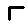      The end of the text (s) will be marked with an angle bracket that looks like:     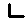      This will mark the beginning and end of the text used so that it will be easier to locate in the future.  For example the text 1 Thess 2:13 when properly marked would look like:13 For this reason we also thank God without ceasing, because, when  you received the word of God which you heard from us, you welcomed it not as the word of men, but as it is in truth, the word of God, which also effectively works in you who believe.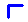   2 BI – Prov 22:20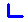 5.  The 2 BI – Prov 22.20 is the next verse in the study.  It should be located as near to the end of the verse as the text in your Bible will permit.  Sometimes it will have to be placed in the center or right margin.  As some texts are used for several studies, space for the next text can become difficult to find.  Do your best.  A line can be drawn from the end of a text to a location with space if required.6.   The angle brackets should be in the same color as the text on the index page to help you identify the text being used.  In the example above, the braces are blue. Use only the texts that are underscored in the lesson helps as you chain reference the study.  If you desire to put the auxiliary texts that augment the thought of the text, use an ordinary pencil to mark them in your Bible.  This way you will not become confused as to which text is next in the chain reference.  Mark the last text in a study with the word END.  For the Bible Inspiration study, at the end of 16BI – John 17:3 you would mark “END – BI”.  This will let you know that there are no more references in the BI study.7.  Each subject is to be marked in this same way.  Be sure to mark only those references in the lesson which are numbered and underscored.  Always put the number of the text and key letters IN FRONT of each written text:  2 BI – Prov 22,20.  It is always best to print the text using capitals and small letters just like your lesson sheet shows.  Print no larger than is needful to save space for other lessons that might also use the same text.  Neatness will be helpful as you mark and color your Bible.  Over time you will find that the color code helps your understanding of the message the text contains.  Remember that the additional Bible text references are not part of the chain reference and are for your personal study and should be marked in pencil.8.  Colored pencils should be used to shade or color the texts.  Fine point colored ball point pens should be used for marking the texts.  DO NOT use fine tip felt pens.  They will bleed through the pages of you Bible and make a mess.  Test the pens you want to use in your Bible to be certain they do not bleed or smear with the type of paper in your bible.  Shade or color the text with the colored pencils not with the pens.  A light coloration is all that is needed.  A small package of colored pencils with the basic colors is all that is needed.  Ballpoint pens in four colors (blue, black, red, and green) will be needed.9.   You will find that, once marked, your Bible will become a more useful tool to learn more about its Author and much more useful when you want to share what you have learned with others.  May God bless you as you study His word.10. When verses are separated by a few verses that are not used, a VS-# can be used to point to the verse further down the text.  For example, John 3:16 & 21 – A “VS-21” can be placed at the end of verse 16 to point down to verse 21.  This will help keep track of the skip in the text being used.  The angle brackets would be placed at the start and end of verse 16 and the start and end of verse 21.The index page follows.  Other studies will follow on page two of the index.  1.  BI – BIBLE INSPIRATION, GOD’S BOOK	I Thes.  2:13	  2.  SC – THE SECOND COMING OF JESUS			Heb. 9:28   3.  M – THE MILLENNIUM					Rev. 20:5, 6  4.  GP – GOD’s PURPOSE FOR THE WORLD			Eccl. 1:4  5.  NR – THE NEARNESS OF THE RETURN OF JESUS	Matt. 24:3  6.  A – ANGELS 						Heb. 1:13, 14  7.  H – HEAVEN						 2 Cor. 12:2  8.  WS – THE WAY OF SALVATION				Matt. 19:16  9.  CR – THE CHRISTIAN’S RULE OF LIFE			James 2:2-1210.  LD- THE LORD’s DAY					Rev. 1:1011.  FD – THE FIRST DAY OF THE WEEK IN N.T.	Mark 16:912.  CS – THE CHANGE OF THE SABBATH	Ex. 20:8-1113.  WD – WHERE ARE THE DEAD?	Eccl. 12:714.  PW – THE PUNISHMENT OF THE WICKED	2 Peter 2:915.  MH – THE MEANING OF HELL	1 Cor. 15:5516.  SW – BIBLE PLAN FOR SUPPORT OF WORK	Duet. 8:1817.  BT – BIBLE TEMPERANCE	1 Cor 10:3118.  WP – MOST WONDERFUL PROPHECY IN BIBLE	Dan 8:3-1419.  HP – WORK OF JESUS AS OUR HIGH PRIEST	Dan. 8:1420.  JD – THE GREAT DAY OF JUDGMENT	Acts 17:3121. PR – THE PRESENT TRUTH	2 Peter 1:1222. SP – THE SEVEN LAST PLAGUES	Rev. 15:123. SG – SEAL OF GOD	Rev. 7:1-324. MB – THE MARK OF THE BEAST	Rev. 14:9-11,1425. KS – HOW TO KEEP THE SABBATH	Ex. 20:826. CD- CHRISTIANS IN DRESS	1 Cor. 10:3127. B – BAPTISM	Mark 16:1628.  TC- THE TRUE CHURCH	Rev. 12:129.  GC- GOD’S GATHERING CALL	Rev. 17:3,430.  D2- WHAT IS COMING  (DANIEL 2)	Matt. 24:15